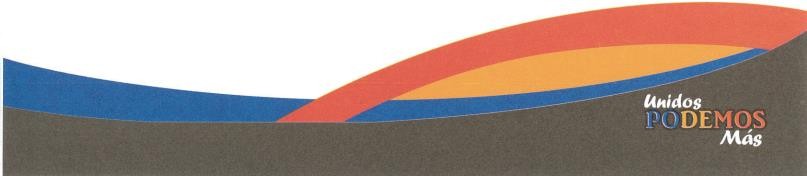 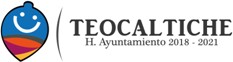 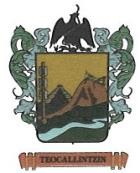 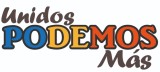 Febrero  2 0 1 9Agenda DIARIA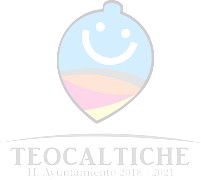 	Francisco Gómez Rodríguez DLMMJV1OficinaS234Día inhábil5Oficina 6Oficina7Oficina8Oficina91011Oficina12Oficina13Oficina14Oficina15Oficina161718Oficina19Oficina20Oficina21Oficina22Oficina232425Oficina26Oficina27Oficina28Oficina